Татарстан Республикасы Мамадыш муниципаль районы Башкарма комитетының 2024 елның 27 февралендәге № 79 карарына үзгәрешләр кертү турында «Россия Федерациясендә җирле үзидарә оештыруның гомуми принциплары турында» 2003 елның 6 октябрендәге 131-ФЗ номерлы Федераль законның 17 статьясы, Татарстан Республикасы Мамадыш муниципаль районы Советының 2016 елның 8 апрелендәге «Татарстан Республикасы Мамадыш муниципаль районы муниципаль предприятиеләре һәм учреждениеләре хезмәтләренә һәм эшләренә тарифлар билгеләү турында карарлар кабул итү тәртибе турында» № 5-6 карары нигезендә Татарстан Республикасы  Мамадыш муниципаль районы Башкарма комитеты  карар бирә: 1.  Татарстан Республикасы Мамадыш муниципаль районы Башкарма комитетының 2024 елның 27 февралендәге «Татарстан Республикасы Мамадыш  муниципаль районы «Шәһәр хуҗалыгы» муниципаль унитар предприятиесе тарафыннан күрсәтелә торган «НОКРАТ» пляж комплексы хезмәтләренә  һәм мунча хезмәтләренә тарифлар билгеләү турында» 79 номерлы карарына (алга таба- карар) түбәндәге үзгәрешләрне һәм өстәмәләрне кертергә: 1.1. Татарстан Республикасы Мамадыш муниципаль районының «Шәһәр хуҗалыгы» муниципаль унитар предприятиесе тарафыннан күрсәтелә торган мунча хезмәтләренә һәм «НОКРАТ» Пляж комплексы хезмәтләренә тарифларны кушымтага ярашлы рәвештә яңа редакциядә бәян итәргә.2. Татарстан Республикасы Мамадыш муниципаль районы Башкарма комитетының матбугат һәм массакүләм чаралары белән хезмәттәшлек секторына әлеге карарны интернет мәгълүмати - коммуникацион челтәрендәге Татарстан Республикасының хокукый рәсми порталында һәм Мамадыш муниципаль районының  www.mamadysh.tatarstan.ru рәсми сайтында урнаштырырга.3. Әлеге карар 2024 елның 1 апреленнән барлыкка килә торган хокук мөнәсәбәтләренә кагыла.4. Әлеге карарның үтәлешен контрольдә тотуны  Мамадыш муниципаль районы Башкарма комитеты җитәкчесенең беренче урынбасары А.Х. Әгъләмовка йөкләргә.Җитәкче						                                                          О.Н.Павлов Татарстан РеспубликасыМамадыш муниципаль районыБашкарма комитетының                                                                   11.04.2024 ел,  №   142 карарына 1 нче кушымта«НОКРАТ» пляж комплексы хезмәтләренә  һәм мунча хезмәтләренә тарифларИСПОЛНИТЕЛЬНЫЙ КОМИТЕТ МАМАДЫШСКОГО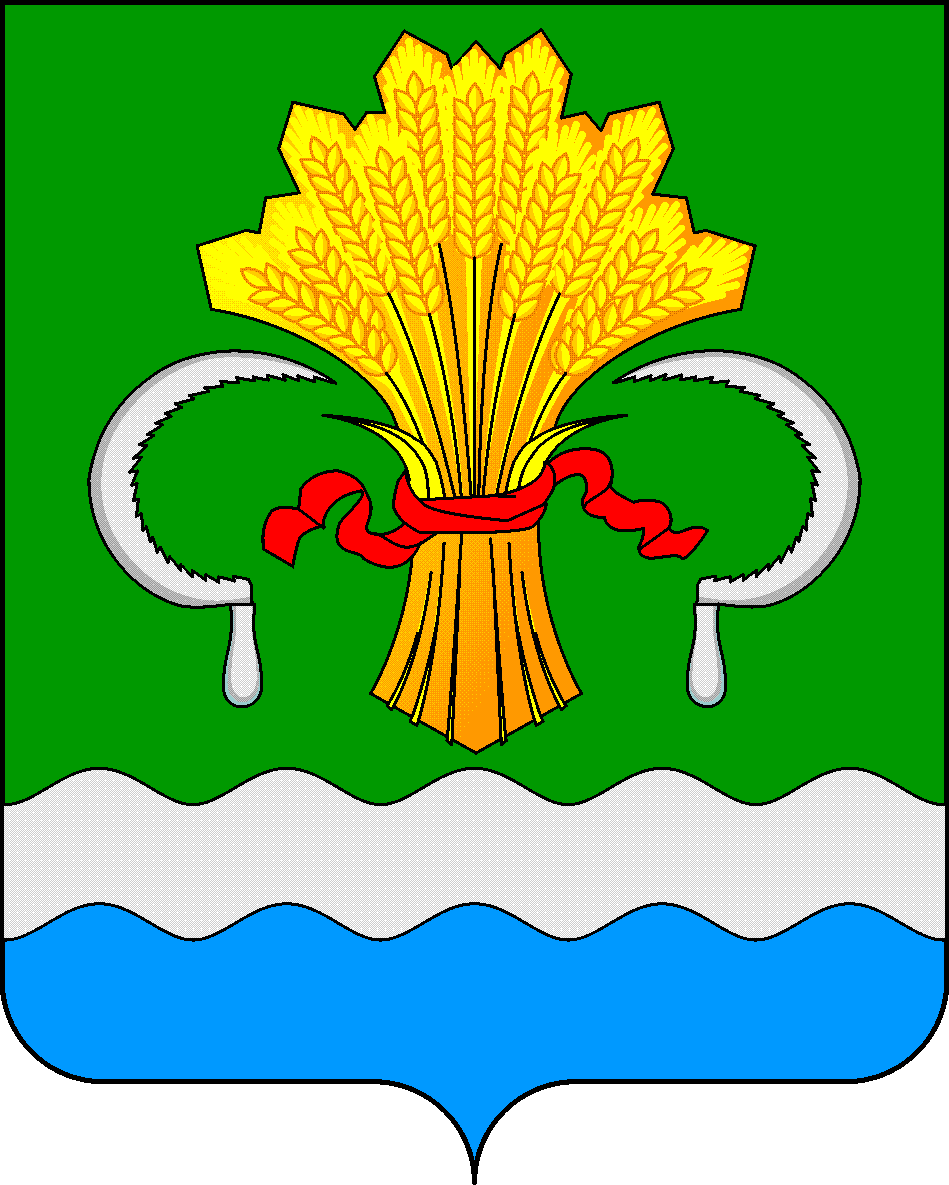 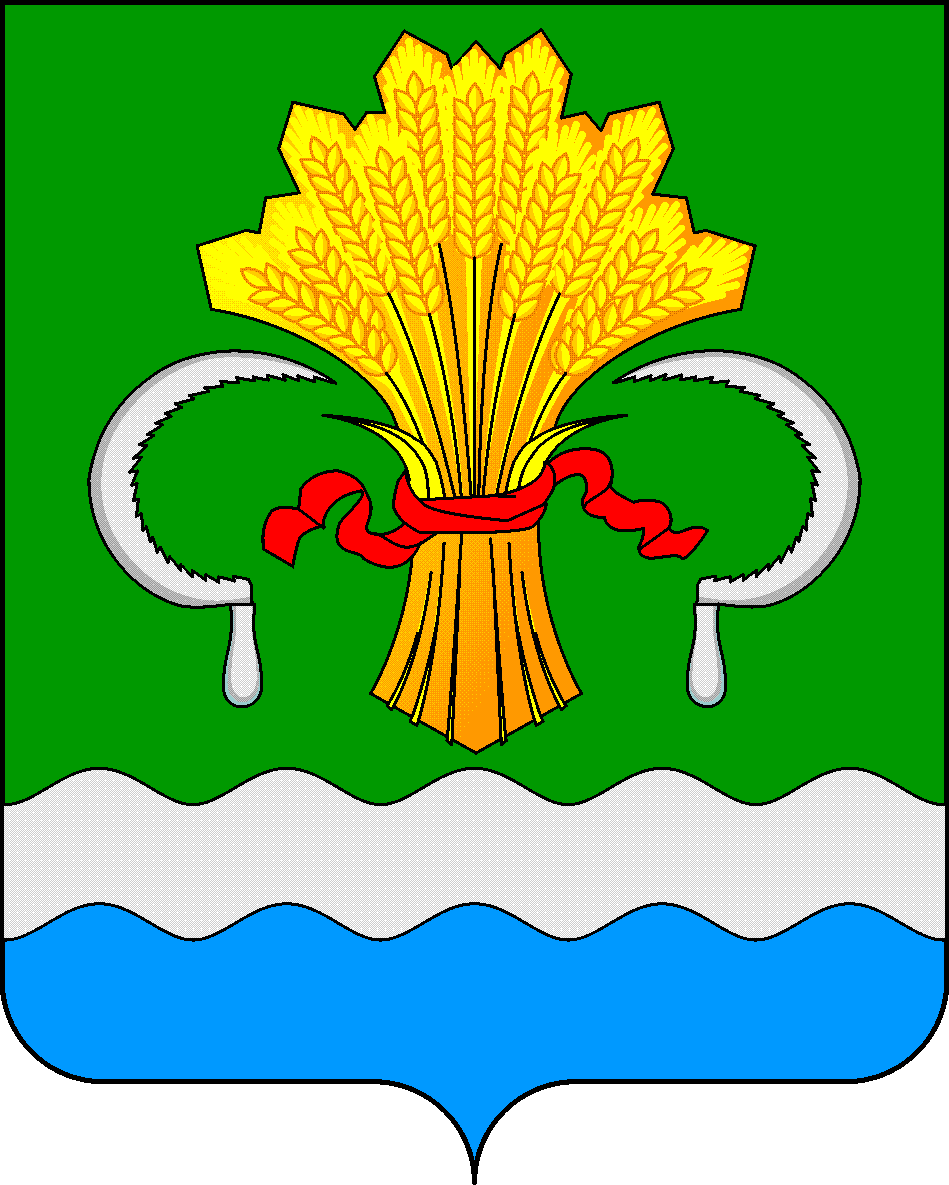  МУНИЦИПАЛЬНОГО РАЙОНА РЕСПУБЛИКИ ТАТАРСТАНул.М.Джалиля, д.23/33, г. Мамадыш, Республика Татарстан, 422190ТАТАРСТАН РЕСПУБЛИКАСЫНЫҢМАМАДЫШ МУНИЦИПАЛЬ РАЙОНЫНЫҢ БАШКАРМА КОМИТЕТЫМ.Җәлил ур, 23/33 й., Мамадыш ш., Татарстан Республикасы, 422190     Тел.: (85563) 3-15-00, 3-31-00, факс 3-22-21, e-mail: mamadysh.ikrayona@tatar.ru, www.mamadysh.tatarstan.ru     Тел.: (85563) 3-15-00, 3-31-00, факс 3-22-21, e-mail: mamadysh.ikrayona@tatar.ru, www.mamadysh.tatarstan.ru     Тел.: (85563) 3-15-00, 3-31-00, факс 3-22-21, e-mail: mamadysh.ikrayona@tatar.ru, www.mamadysh.tatarstan.ru    Постановление№ 142    Постановление№ 142                    Карарот «11»                04             2024 г.Күрсәтелүче хезмәтнең исемеХалык категориясеХалык категориясе1 кешегә хезмәттән файдалану дәвамлылыгыТариф күләме, сумнардаПомыв в бане14 яшьтән алып пенсия яшенә кадәрге категория14 яшьтән алып пенсия яшенә кадәрге категория1 сәгать200Помыв в бане7 яшьтән алып 14 яшкәчә булган балалар7 яшьтән алып 14 яшкәчә булган балалар1 сәгать170Помыв в банеБарлык категория пенсионерларБарлык категория пенсионерлар1 сәгать170Помыв в бане7 яшькә кадәрге балалар, махсус хәрби операциядә катнашучылар һәм аларның гаиләләре 7 яшькә кадәрге балалар, махсус хәрби операциядә катнашучылар һәм аларның гаиләләре 1 сәгатьтүләүсезПомыв в банеБөек Ватан сугышы ветераннары  һәм Бөек Ватан сугышында катнашучыларБөек Ватан сугышы ветераннары  һәм Бөек Ватан сугышында катнашучылар1 сәгатьтүләүсезПомыв в бане«Надежда» балалар һәм яшүсмерләр өчен социаль приют ДКУ7 яшькә кадәрге балалар 1 сәгатьтүләүсезПомыв в бане«Надежда» балалар һәм яшүсмерләр өчен социаль приют ДКУ7 яшьтән алып 14 яшкәчә булган балалар1 сәгать150«НОКРАТ» пляж комплексы хезмәтләреӨлкәннәр һәм 14 яшьтән алып балаларӨлкәннәр һәм 14 яшьтән алып балалар2 сәгать400«НОКРАТ» пляж комплексы хезмәтләре7 яшьтән алып 14 яшкәчә булган балалар7 яшьтән алып 14 яшкәчә булган балалар2 сәгать200«НОКРАТ» пляж комплексы хезмәтләре7 яшькә кадәрге балалар7 яшькә кадәрге балалар2 сәгатьтүләүсез«НОКРАТ» пляж комплексы хезмәтләреБөек Ватан сугышында катнашучылар һәм ветераннарБөек Ватан сугышында катнашучылар һәм ветераннар2 сәгатьтүләүсез